S. TOMAŠ, DOBAR DAN, TATAU šestome razredu jedno od djela za cjelovito čitanje je i roman S. Tomaša Dobar dan, tata. U nastavi na daljinu ostvarili su nekoliko aktivnosti kojima su prikazali roman.  S. TOMAŠ, DOBAR DAN, TATAUčenici biraju aktivnosti koje će raditi. 1. aktivnost – Čitam književno djeloPažljivo pročitaj književno djelo. 2. aktivnost – Kartice s pitanjimaIzradi 12 kartica s pitanjima. Kartice ćeš izraditi tako da papir A4 veličine presavineš triput i dobit ćeš  8 kartica. Potrebna su ti 2 papira A 4 veličine (stranica iz tvoje bilježnice) da bi izradio/izradila 12 kartica (ostat će ti višak kartica). Na svaku karticu napišeš jedno pitanje, a na poleđinu točan odgovor. Pitanja trebaju biti: 5 kartica s višestrukim izborom (a, b, c, d)5 kartica kratkoga odgovora. 1 kartica s pitanjem koje započinje s upitnom riječju zašto1 kartica koja započinje riječju objasniKartice s pitanjima i odgovorima trebaš poslati učiteljici. Primjeri pitanja: zadatak višestrukog izbora: Kako se zove Dragutinova biološka majka?IrenaElviraLizaLujza.zadatak kratkog odgovora:Kako se zove Dragutinova biološka majka? zadatak s pitanjem zašto:Zašto je došlo do sukoba između Dragutina i Elvire?zadatak  u kojem treba nešto objasniti:Objasni kako se Dragutin osjećao kada je upoznao svoju biološku majku.Aktivnost se smatra završenom kad sastaviš 12 pitanja i na poleđini kartice napišeš odgovor.  3. aktivnost – Sada kada sam mudrijiSADA KADA SAM MUDRIJI Likovi iz književnih djela, kao i u stvarnome životu, često se mijenjaju i postaju mudriji zbog većeg životnog iskustva. Dovrši tablicu i pokaži kako je lik postajao mudriji. U stupac „Kad sam bio mali” napiši što se Dragutinu sve dogodilo prije susreta s biološkim roditeljima (s ocem i majkom Lujzom), zašto je i tko ga je savjetovao da se susretne s majkom, a u stupac „Sada kad sam mudriji” zabilježi promjene koje su se dogodile kada se susreo s biološkim roditeljima. 4. aktivnost – Lenta  događanja a) Izradi lentu događanja (na dva lista u bilježnici / A3 papiru) tako što ćeš obilježiti događaje. Za svaki događaj napiši ukratko što se dogodilo i likove koji sudjeluju u radnji. Uz likove  napiši  karakterizaciju (kako se ponašaju u tom dijelu radnje). b) U lenti dodaj  mjesto radnje  i napiši pojedinosti opisa. c) Zaokruži tri najvažnija događaja u radnji. d) Ilustriraj lentu događanja. 5. aktivnost – Pismo DragutinuNapiši pismo Dragutinu i u kojem ćeš iznijeti svoje mišljenje o njegovom djedi i baki Ratkaj, o prijatelju Paji, o Elviri, Lujzi i njegovom ocu. U pismu iznesi svoje mišljenje je li Dragutin dobro odlučio i daj mu savjet.  Pripazi! Pismo ima zadani oblik. Obrati se Dragutinu, napiši sadržaj pisma, na kraju pozdravi i potpiši se. Potrudi se napisati pismo pravopisno i gramatički točno u skladu sa standardnim hrvatskim jezikom. 6. aktivnost – izrađujem digitalnu igruIzradi digitalnu igru u alatu Wordwall ili LearningApps ili u nekom drugom digitalnom alatu. Možeš izraditi kviz, križaljku, ispunjaljku ili osmosmjerku s pojmovima vezanim za književno djelo. Primjeri aktivnosti: Učenica Ena Jukić (6.a) izradila je aktivnosti u digitalnom alatu read.bookcreator (sadrži lentu događaja, karakterizaciju likova, pismo liku, digitalne igre). https://read.bookcreator.com/amzsSevJhAQdHxyeeq6b5a128KT2/_QdugR7QT8G-KqxZrVIzKAAntonija Buljić, 6.bKartice s pitanjima i odgovorima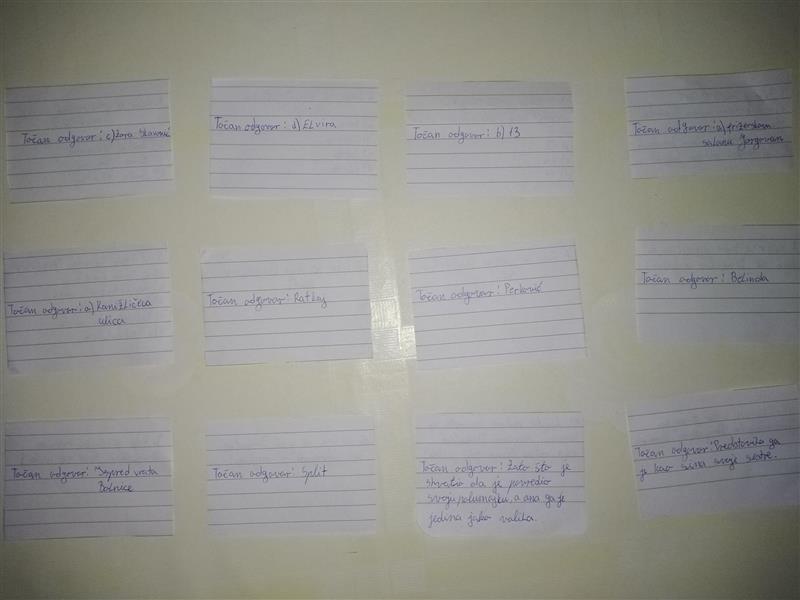 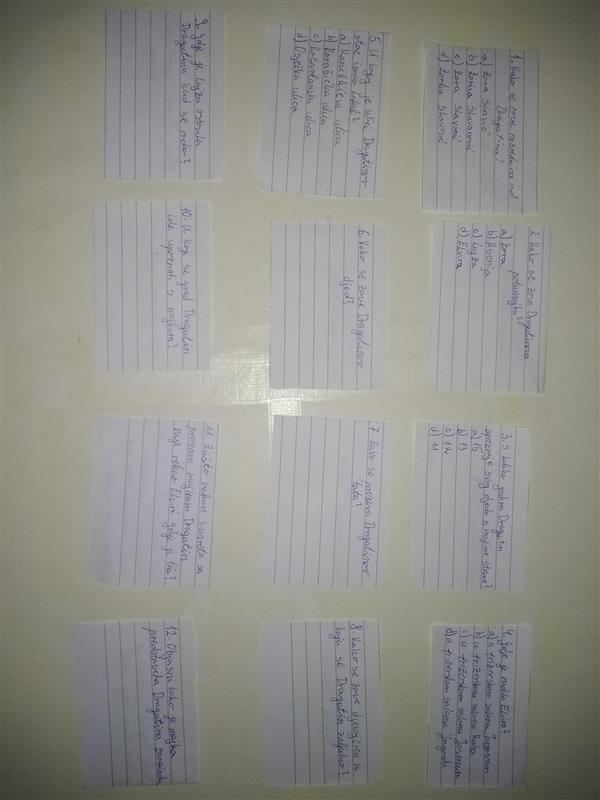 Matea Đojić, 6.b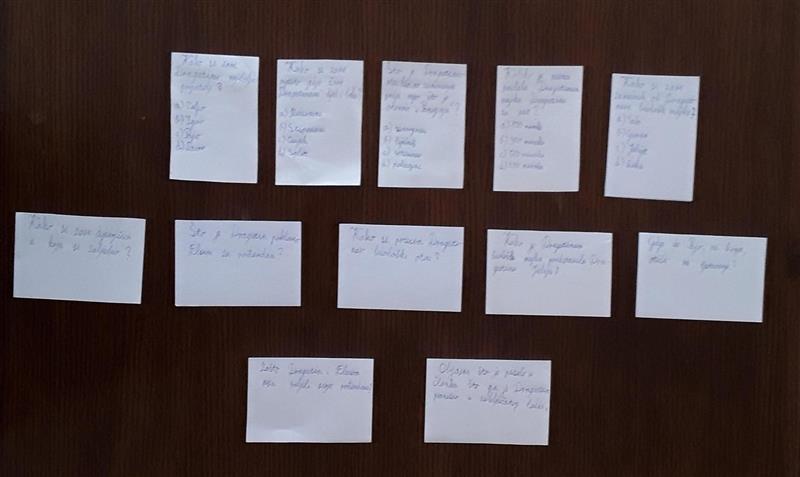 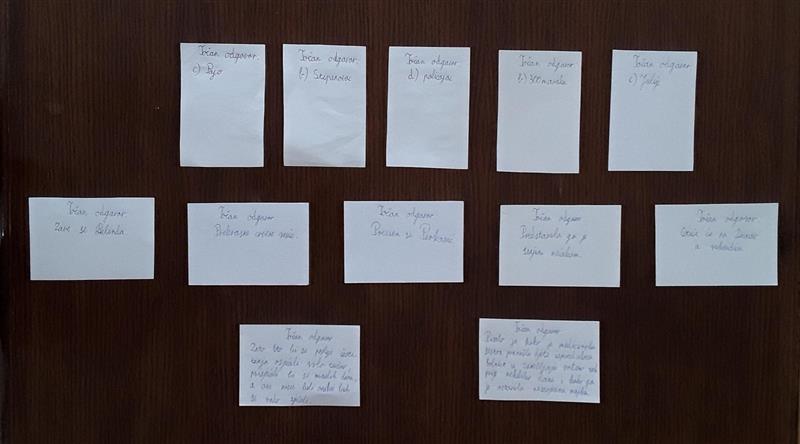 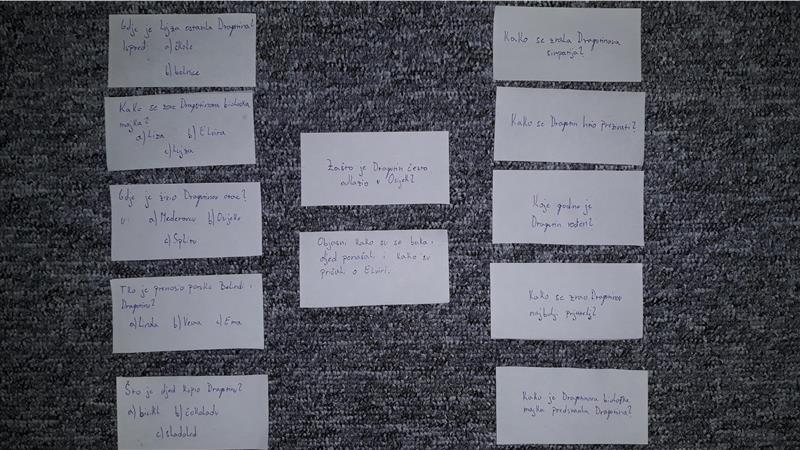 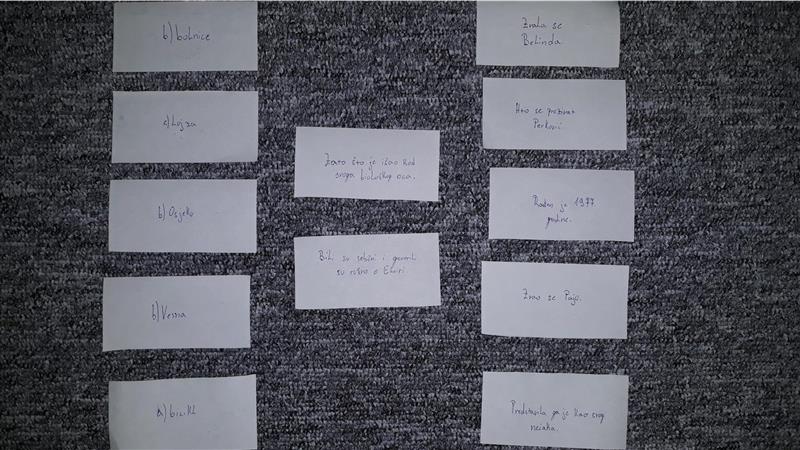 Lenta događajaLara Vučemilović Šimunović, 6. a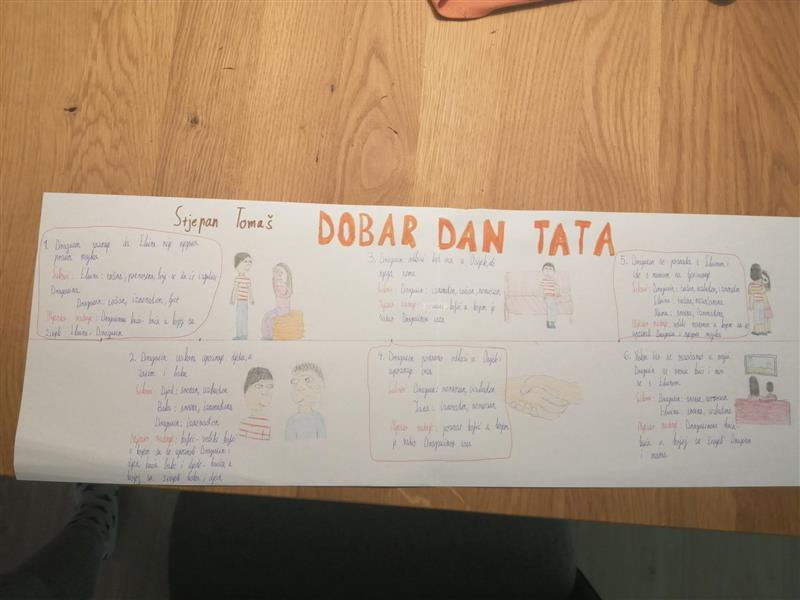 Kad sam bio mali… Sada kada sam mudriji…Mateja Đojić, 6.b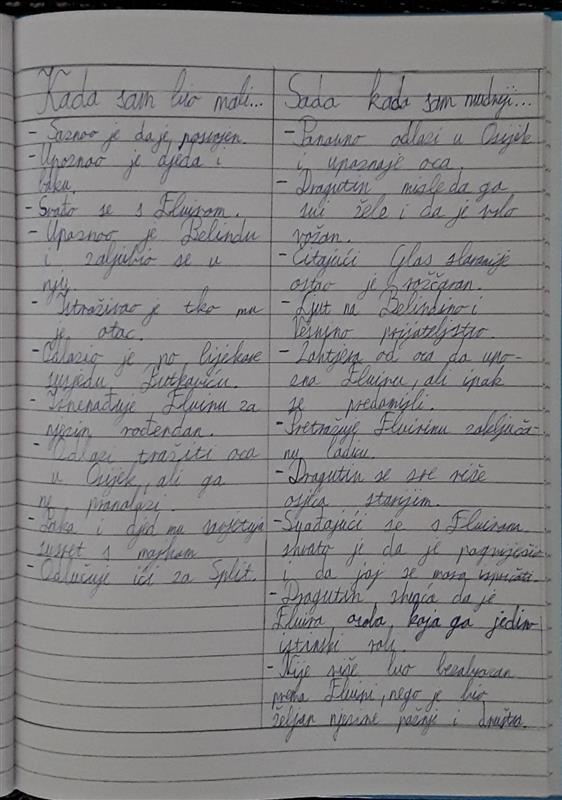 Petra Hajduković, 6. b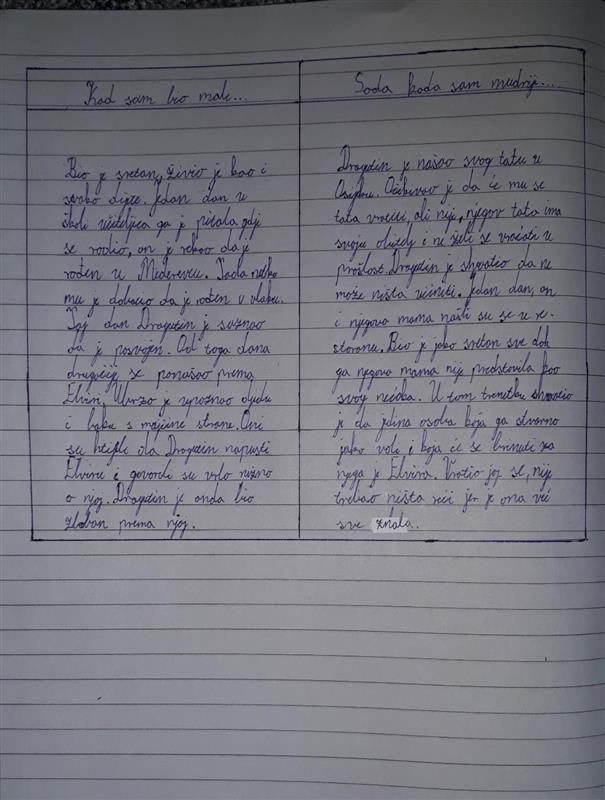 Pismo DragutinuLara Vučemilović Šimunović, 6.a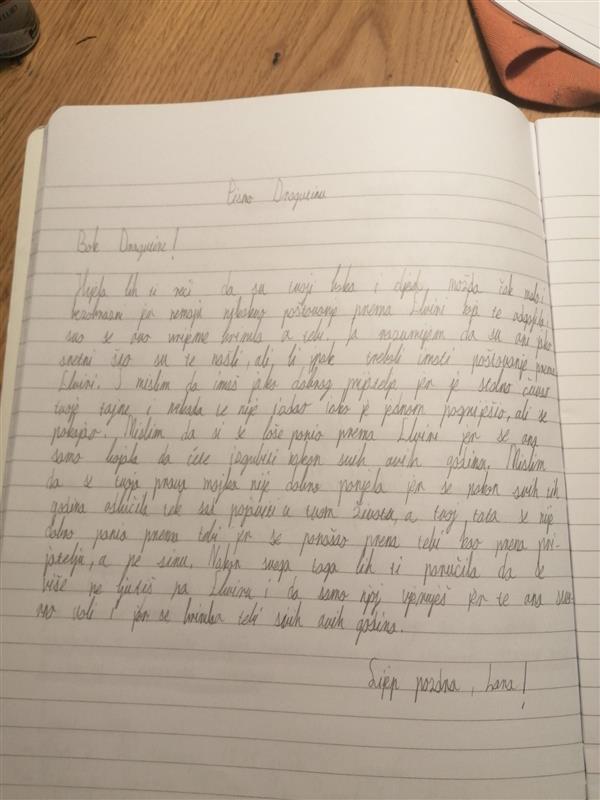 Kad sam bio mali…Sada kada sam mudriji…